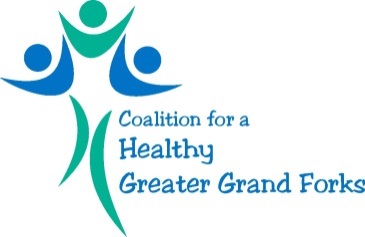 Coalition for a Healthy Greater Grand ForksMeeting Minutes for November 12th, 2015I. 	Welcome & Introductions Meeting began promptly at 2pm with introduction of attendeesMinutes were approved with edit of duplicate bullets on trail & dock system.II.	Blue Zones Project Update (https://www.bluezones.com/)There was supposed to be a meeting that morning about the possibility of Grand Forks moving forward with Blue Zones project but the project point person that was flying in had a delayed flight. He is optimistic on funding options for Grand Forks.  The meeting will be rescheduled and then an update will be provided to the group.  III. 	Food TrolleyAllen Anderson shared that with the help of Molly Soeby and 30 letters of support, the Town Square Farmer’s Market has been awarded $100,000 for the “My Street Market Mobile Food & Education Trolley”.  It will be called the Molly Trolley and will be purchased from out of state and brought to Grand Forks. JLG will be designing the inside of the trolley. They will be working with local farmers for the produce and will increase fruit and vegetable access for low income populations. IV. 	Coalition Strategic PlanningLeah has been in contact with Tiffany Knauf from UND’s Center for Rural Health and they would be willing to facilitate a strategic planning session for the Coalition at no cost.  It would require a 3-3.5 hour session to do a SWOT Analysis on what we have currently happening in the community and then start putting together our strategic plan to address the weaknesses and threats identified and capitalize on the strengths and opportunities. We are looking at scheduling this for January and need to have as many of our members at the table as possible.V. Agency News/Other UpdatesLeah shared that Earl Haugen (MPO) has been exploring a new “Transportation Health Tool” released by the US DOT. He would like to share about this tool at one of our meetings. Our regularly scheduled meeting time does not work as they have a monthly meeting at the same time. Possibility of moving the December meeting time to hear about this. More to come. Allen shared that the Public Health Department has applied for the Robert Wood Johnson Culture of Health Prize. It would be a $25,000 prize and was written on 4 areas, tobacco prevention, obesity prevention, access to healthcare, and access to healthy foods. This written application is just phase 1 of a multi-phase process. Nicole Benson shared that the Healthy Choices group would be having Steph Erickson and Jonathon Holth come and speak on their visit to Copenhagen to look at how they have created a thriving, uplifting, and vibrant community. Ton Tues, Dec. 1st from 3:30-4:30 in the Altru Psychiatry Center Conference Room. Also, the Gearing Up (Worksite Wellness) Training on the 17th and 18th has opening with scholarships for free attendance. Share with your organizations. Contact is Michelle Thompson. Carma Hanson shared that all the dates for the 2016 Safe Kids Car seat Check- Up Events and Bringing Home Baby classes have been printed.  Hard copies are available for distribution and information is also on our web site at www.safekidsgf.com.  Carma also noted that Senator Hoeven’s office has been contacted by Safe Kids Grand Forks to sign on to and support federal legislation regarding the safe dispensing of liquid nicotine.  She will keep this committee updated on the status of this legislation.Bill Vasicek shared that the UND Public Health Nursing Clinical students would be doing a presentation on the Bicycle Safety Community Assessment on Nov. 19th at 1:30pm. The CCC is also looking at the party bus situation and will be focusing on the underage drinking aspect. Haley Thorson shared that the ND Youth Risk Behavior Survey results were recently released and the youth smoking rates have dropped a significant amount for the first time in about 10 years.  Youth who reported smoking cigarettes on at least 1 of the last 30 days was right around 20% for the last several years and has been reported at 11.7% for 2015.  However, this survey also included a new question on electronic smoking devices (e-cigs, vaping, etc) and it revealed that 22.3% of high schoolers have used THESE products on one or more of the last 30 days.  Similar questions on the ND Youth Tobacco Survey have been asked since 2011 and those numbers show that youth have been dramatically increasing their use of these products.  Anne Bodensteiner shared that they are seeing an increase in suicidal ideation in the dorms and will be doing some programming to help combat this. UND has also updated it’s Tobacco Policy to included e-cigarettes. Jim Whitehead shared that Tanis Walch had a baby girl and they named her Lillian Joy. Meeting adjourned at 2:50pm.  Next meeting will be Dec. 16th at 2:00.